Chrome遠端連線安裝與設定手冊一、Chrome遠端連線安裝步驟一：請點選下列網址https://remotedesktop.google.com/home?pli=1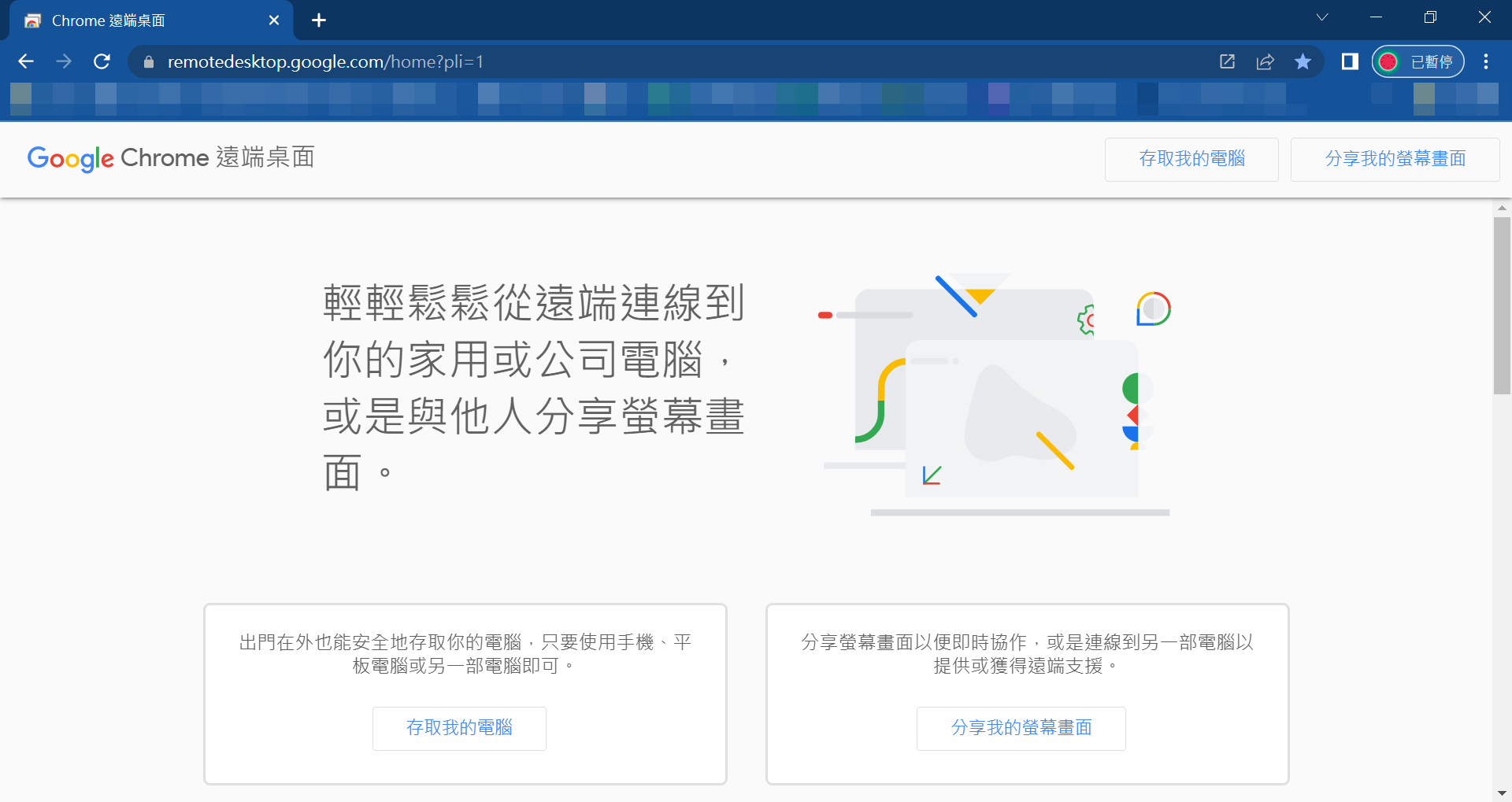 步驟二：點選「存取我的電腦」以安裝程式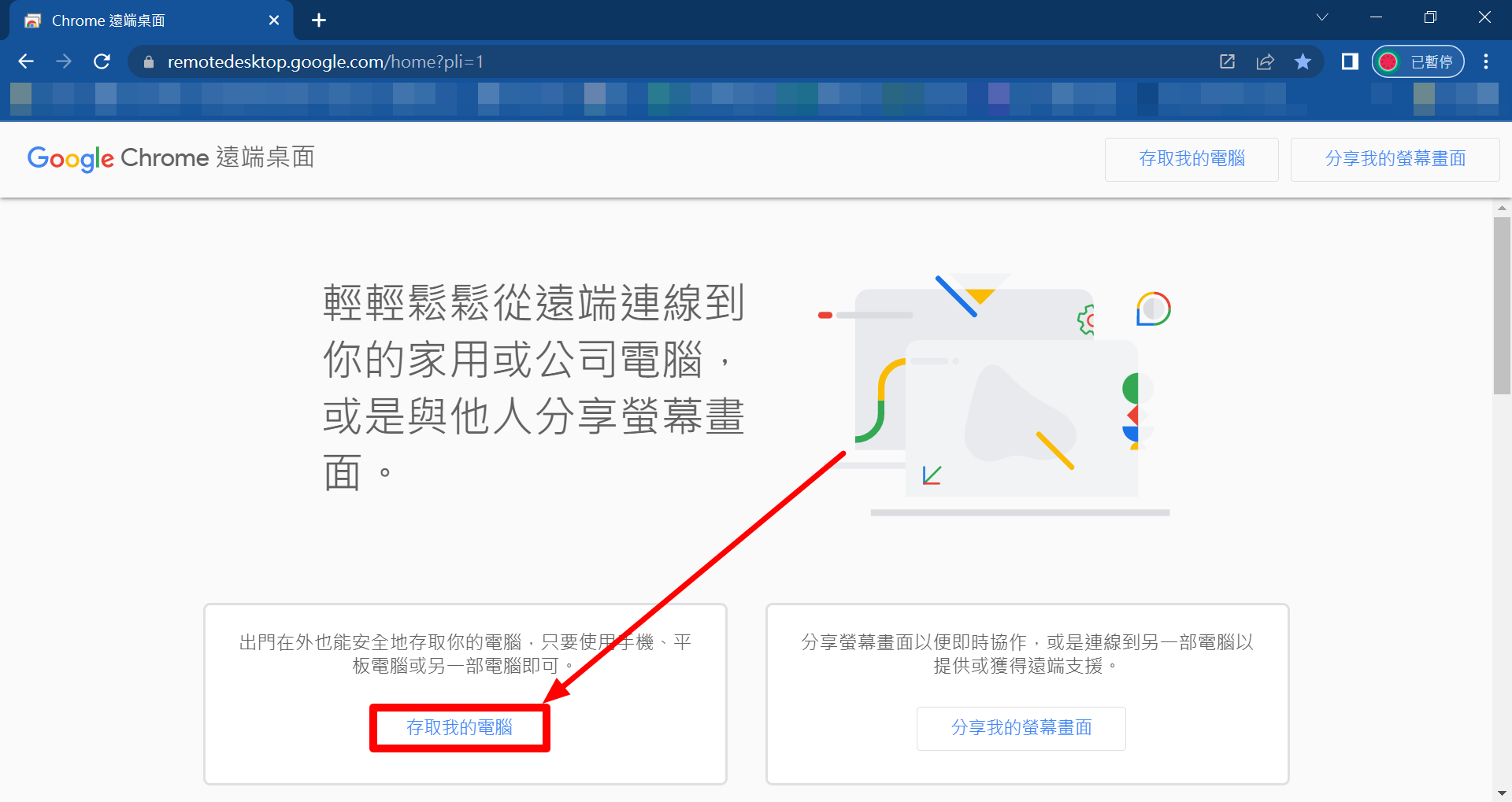 步驟三：登入google帳戶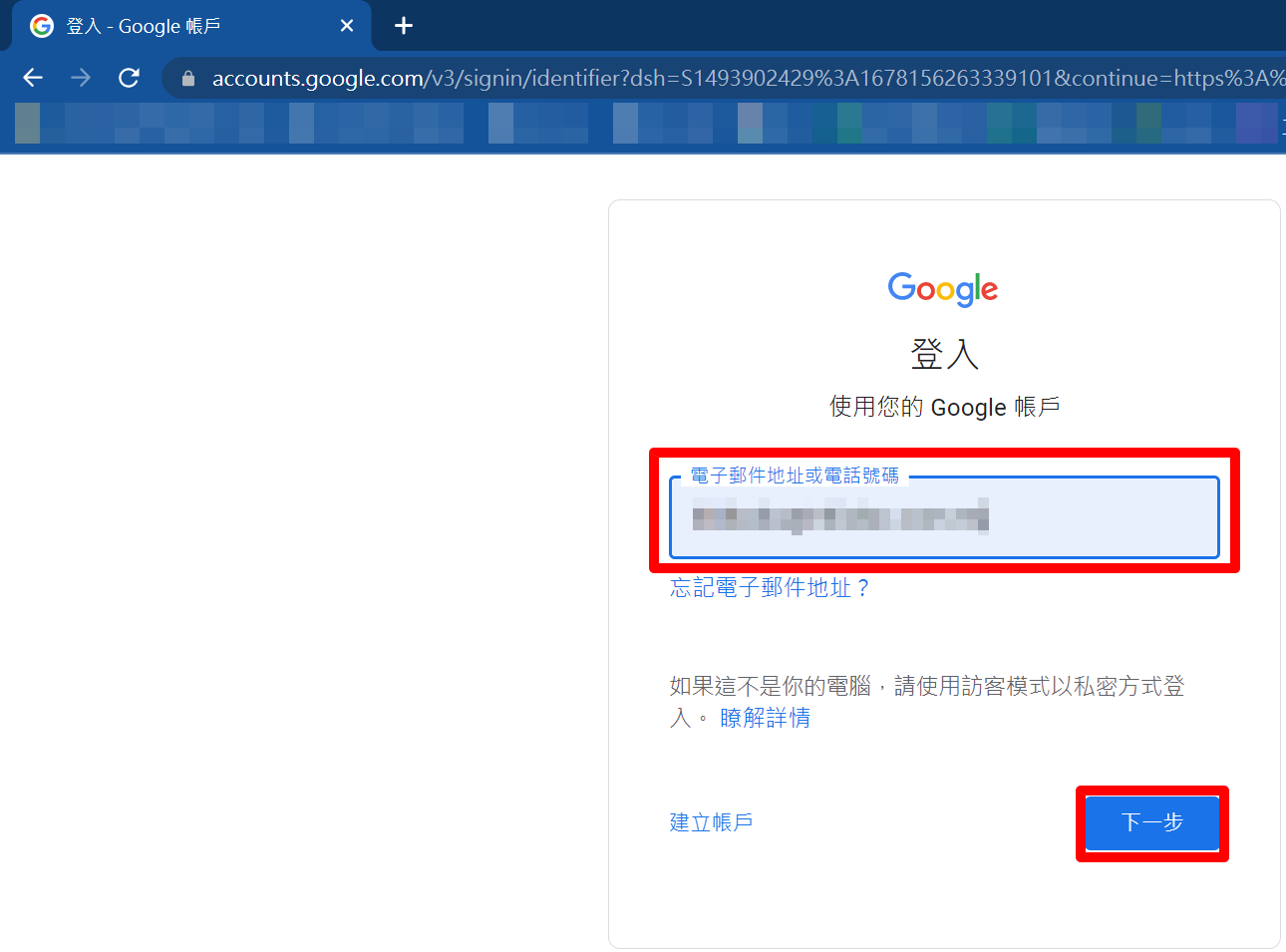 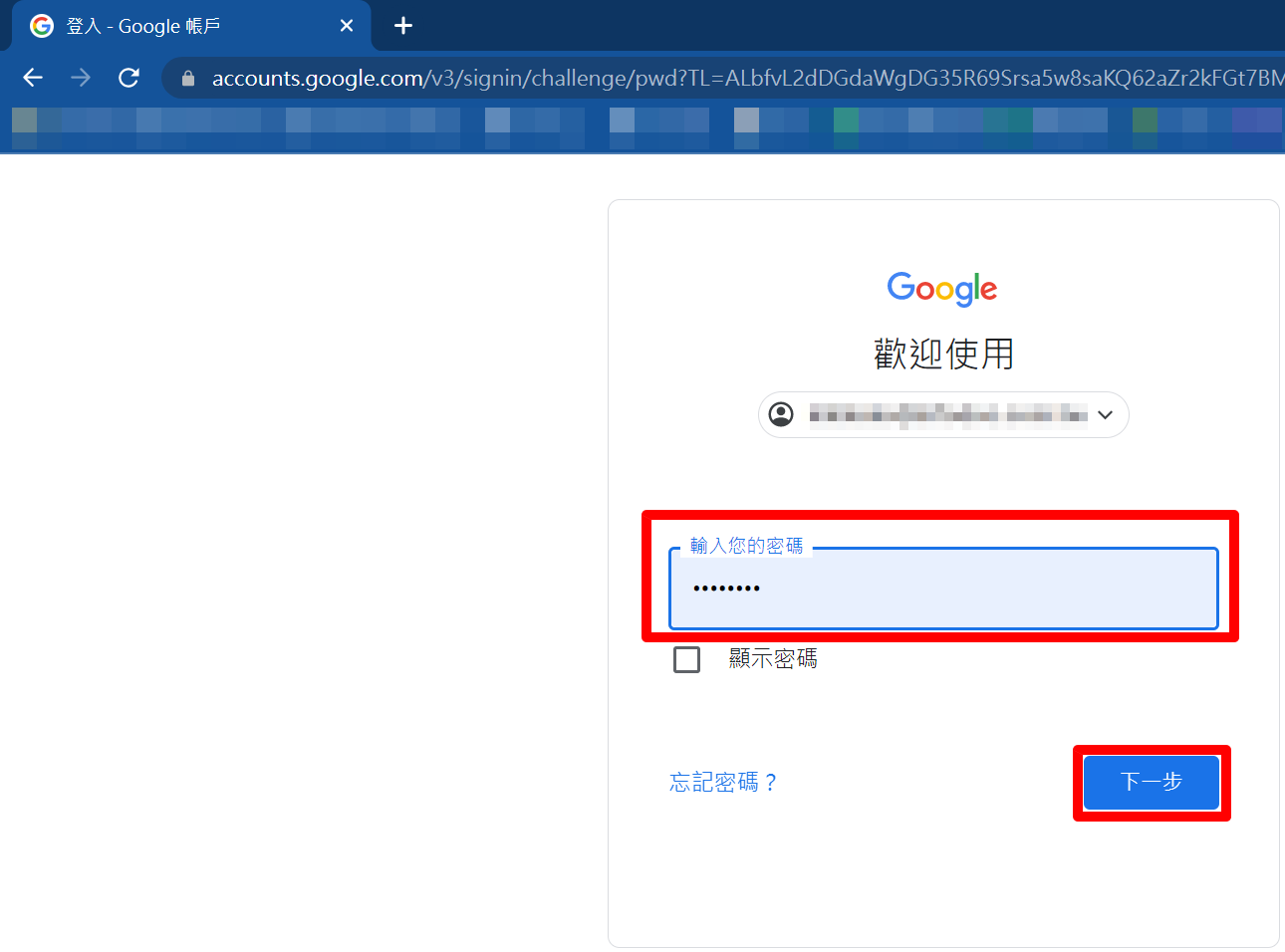 步驟四：點選【下載遠端桌面連線】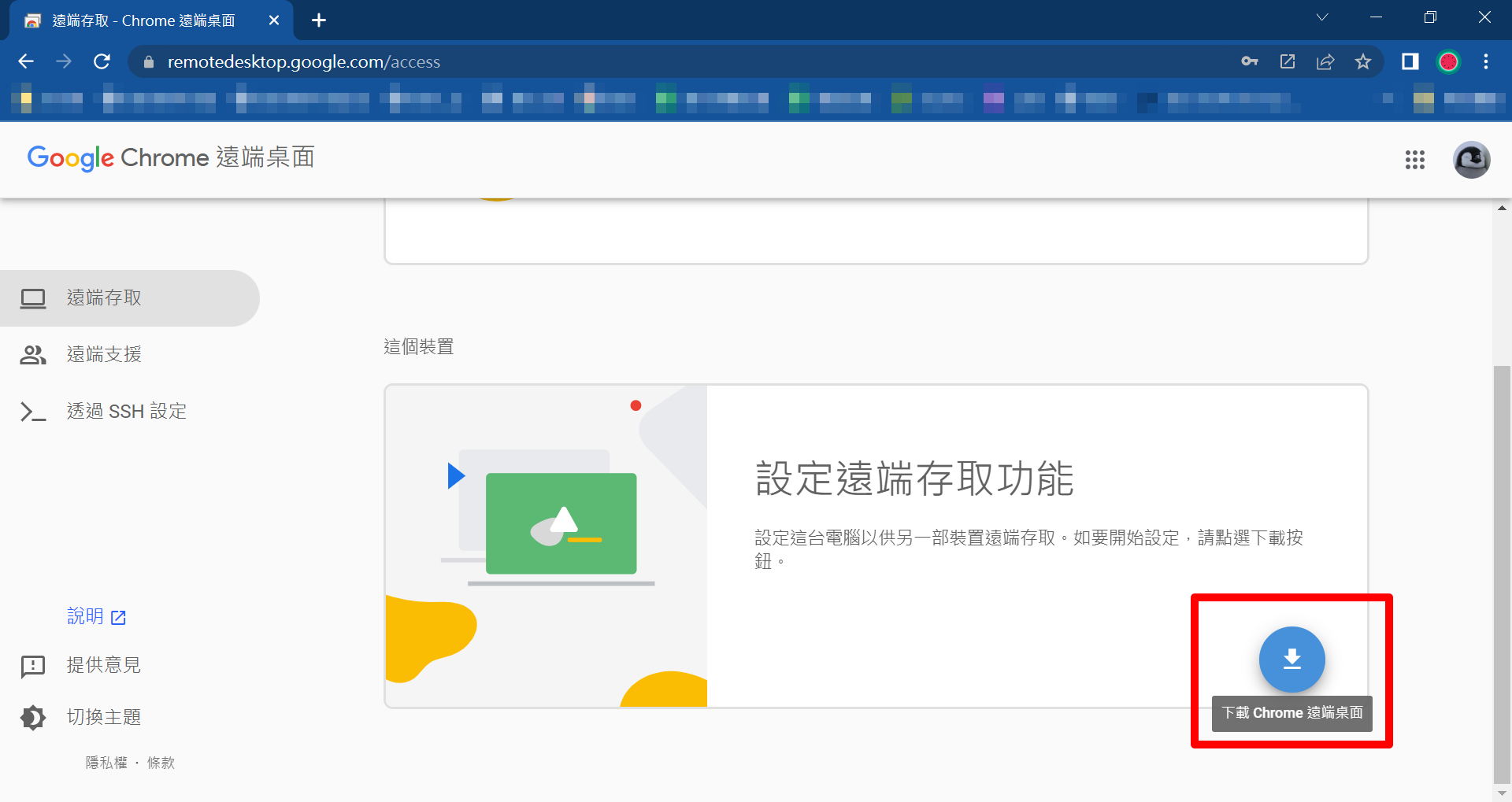 步驟五：點選【加到chrome】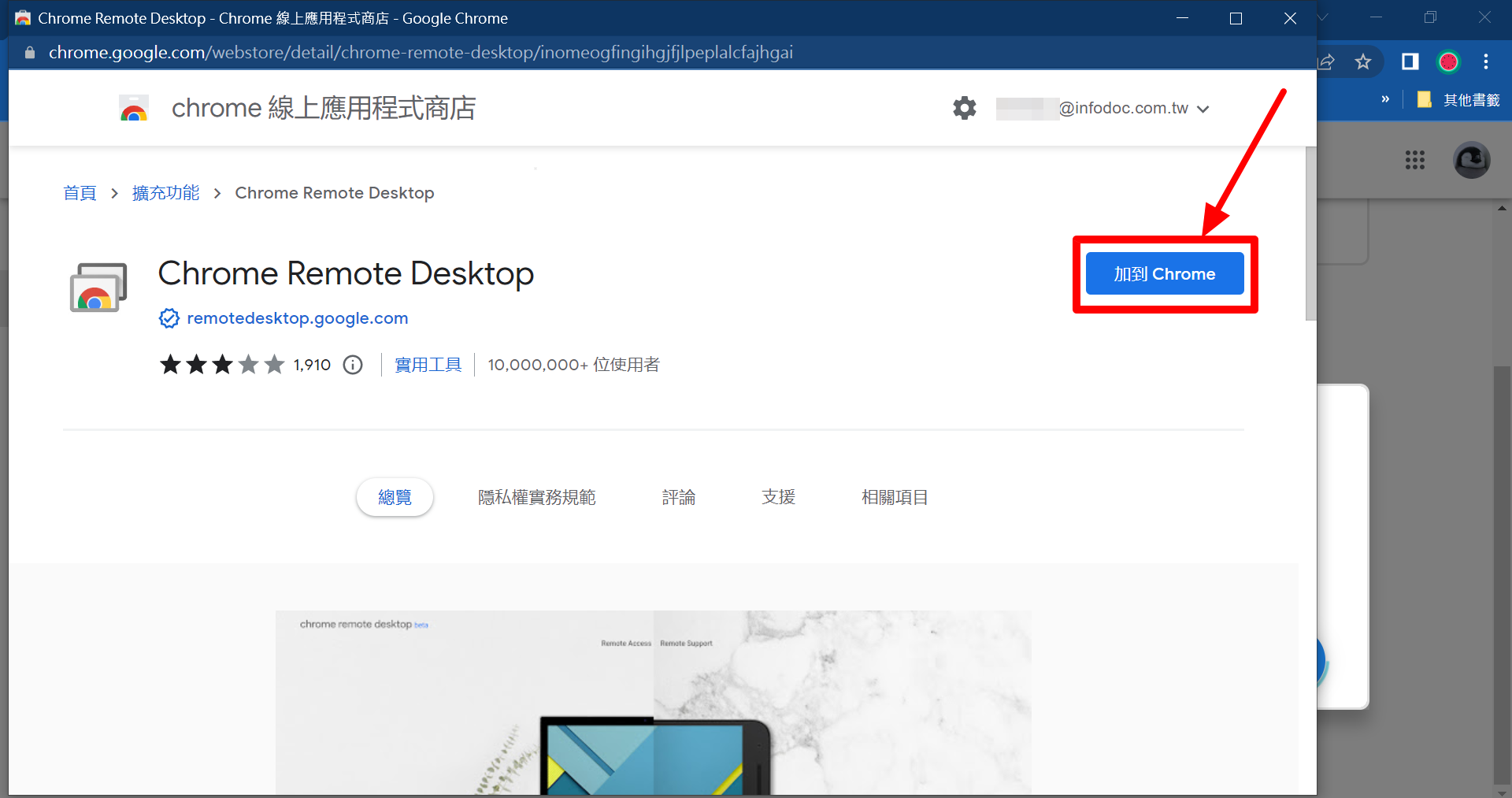 步驟六：點選【新增擴充功能】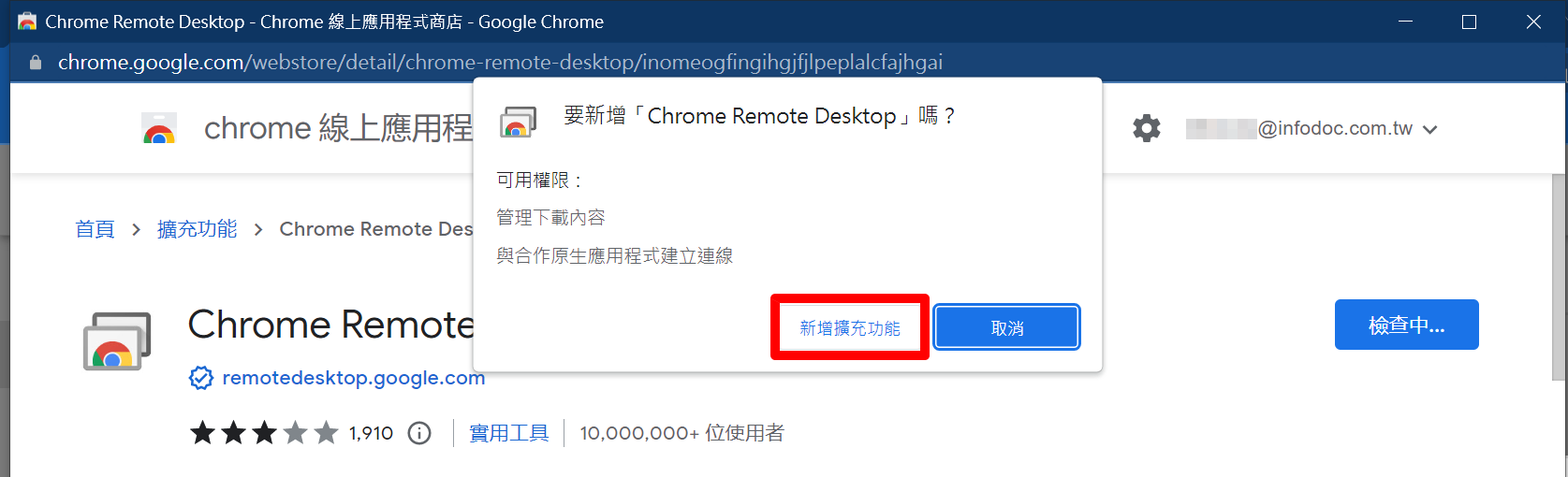 步驟七：安裝完畢後，該程式會自動加至chrome中，在此設定電腦名稱，設定完畢後點選【繼續】按鈕。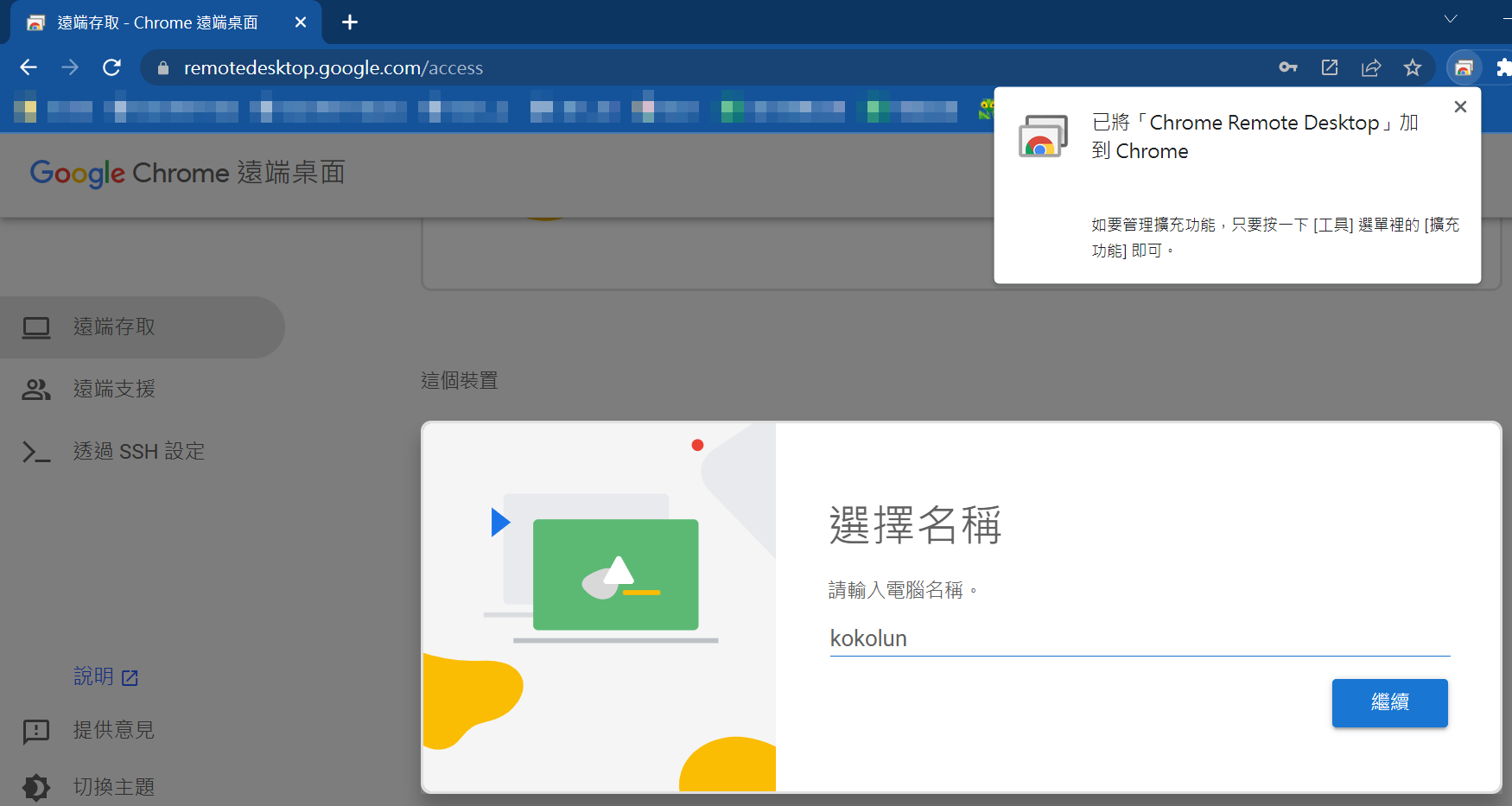 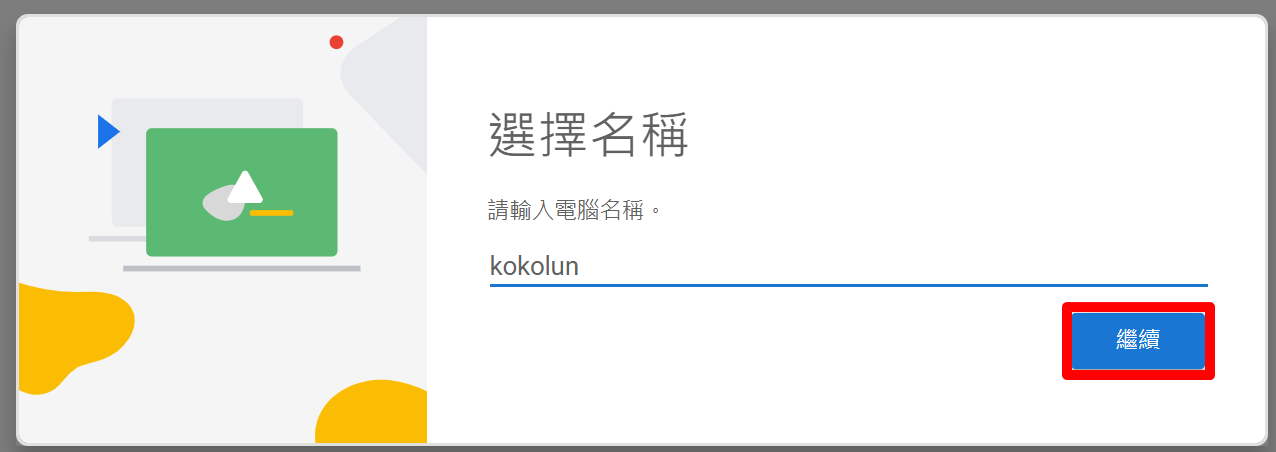 步驟八：設定登入的pin碼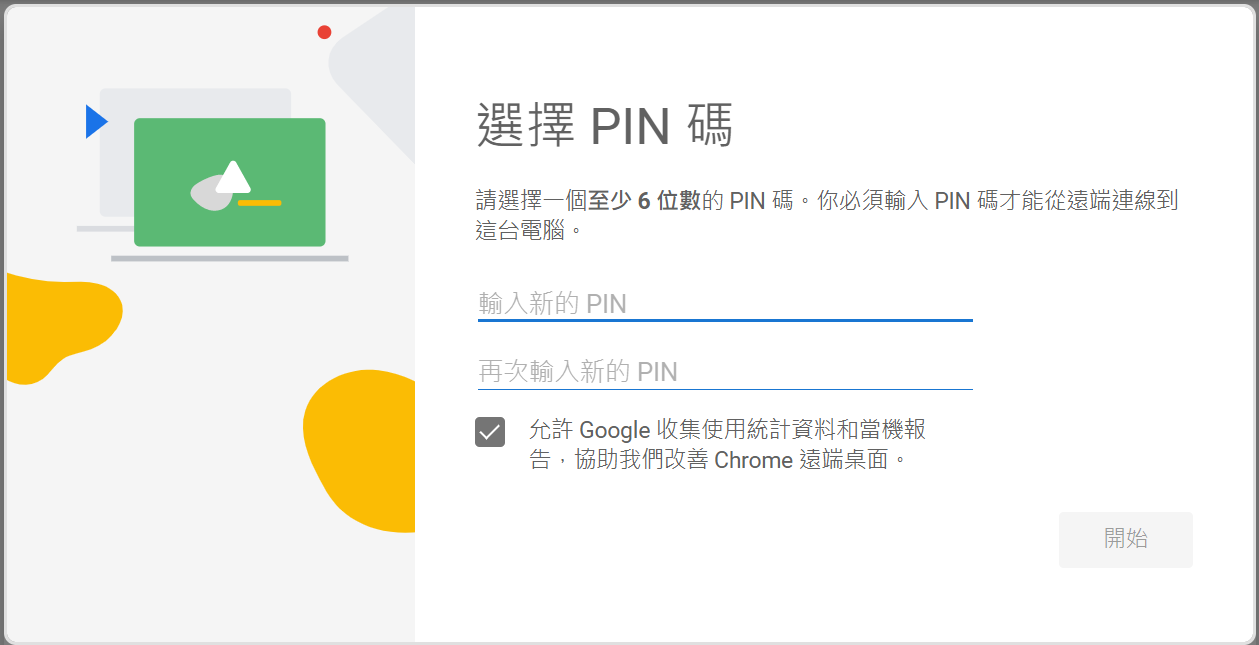 設定完畢後點選【開始】，即可開始使用。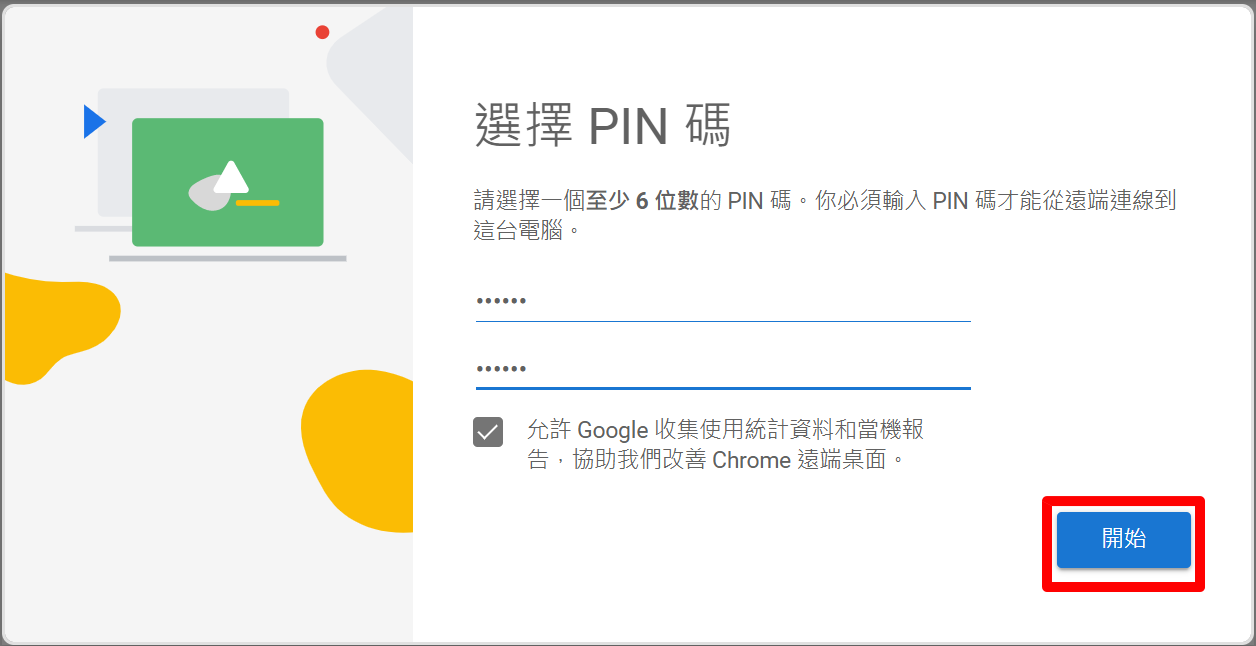 二、Chrome遠端連線操作方式如需請對方協助遠端查看問題，則點選左側的「遠端支援」，並按下「產生存取碼」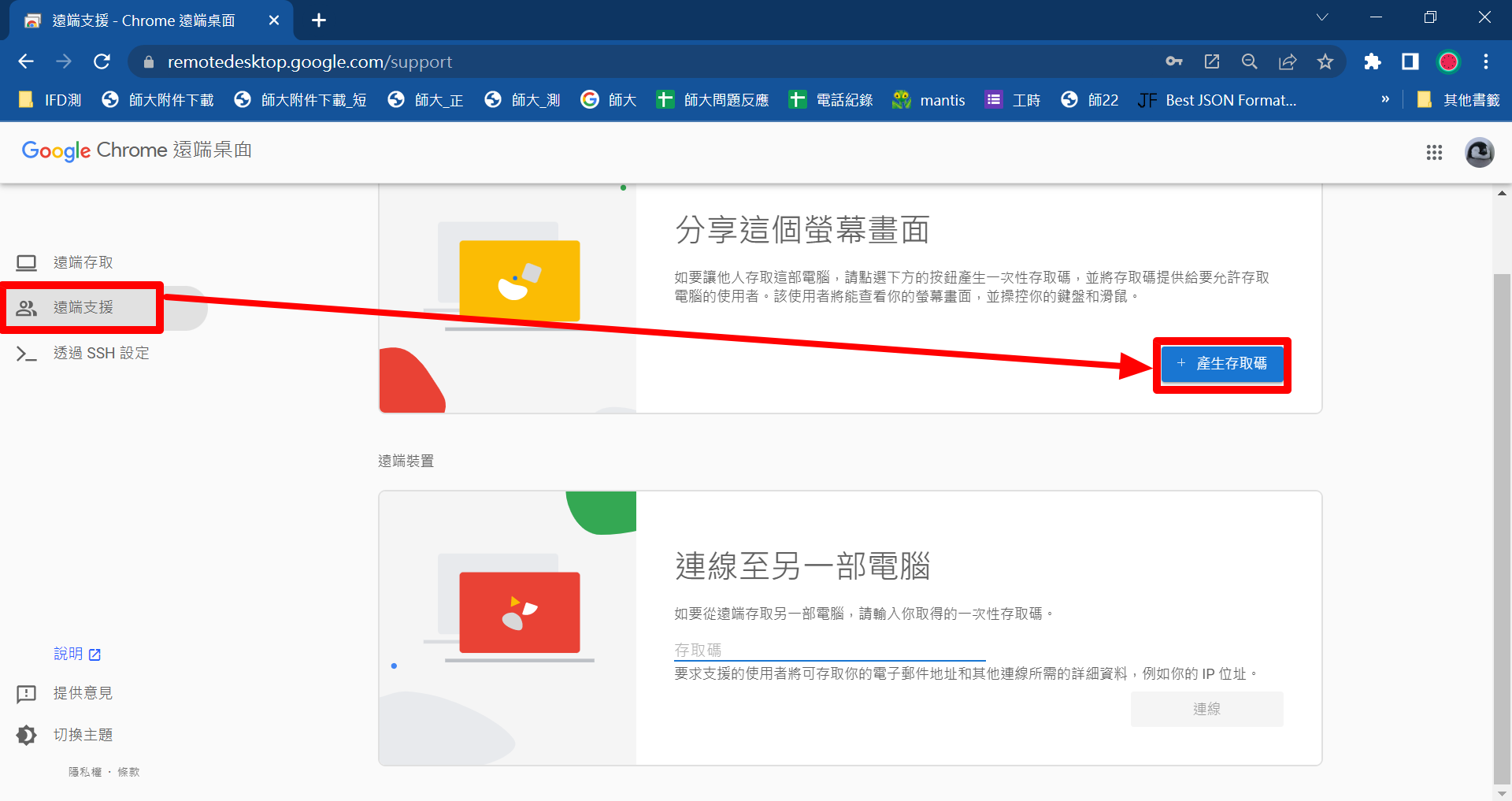 將下列存取碼提供給協助者或廠商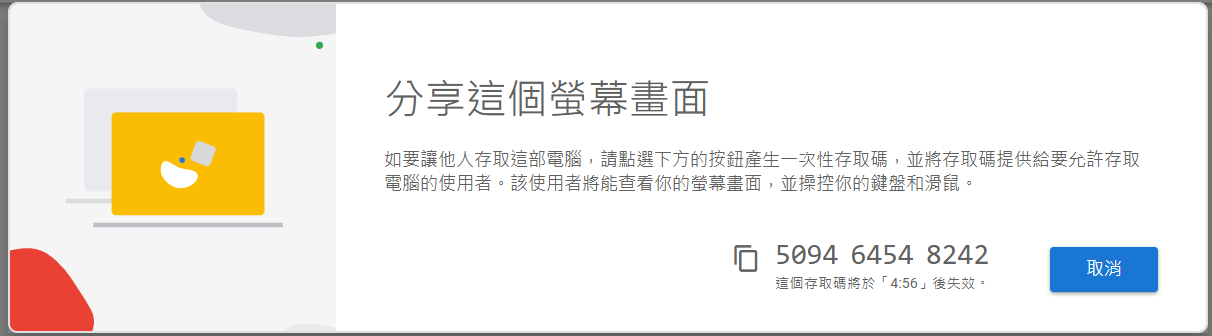 待協助者或廠商連線後，需再點選「共用」按鈕，協助者與廠商才能正常連線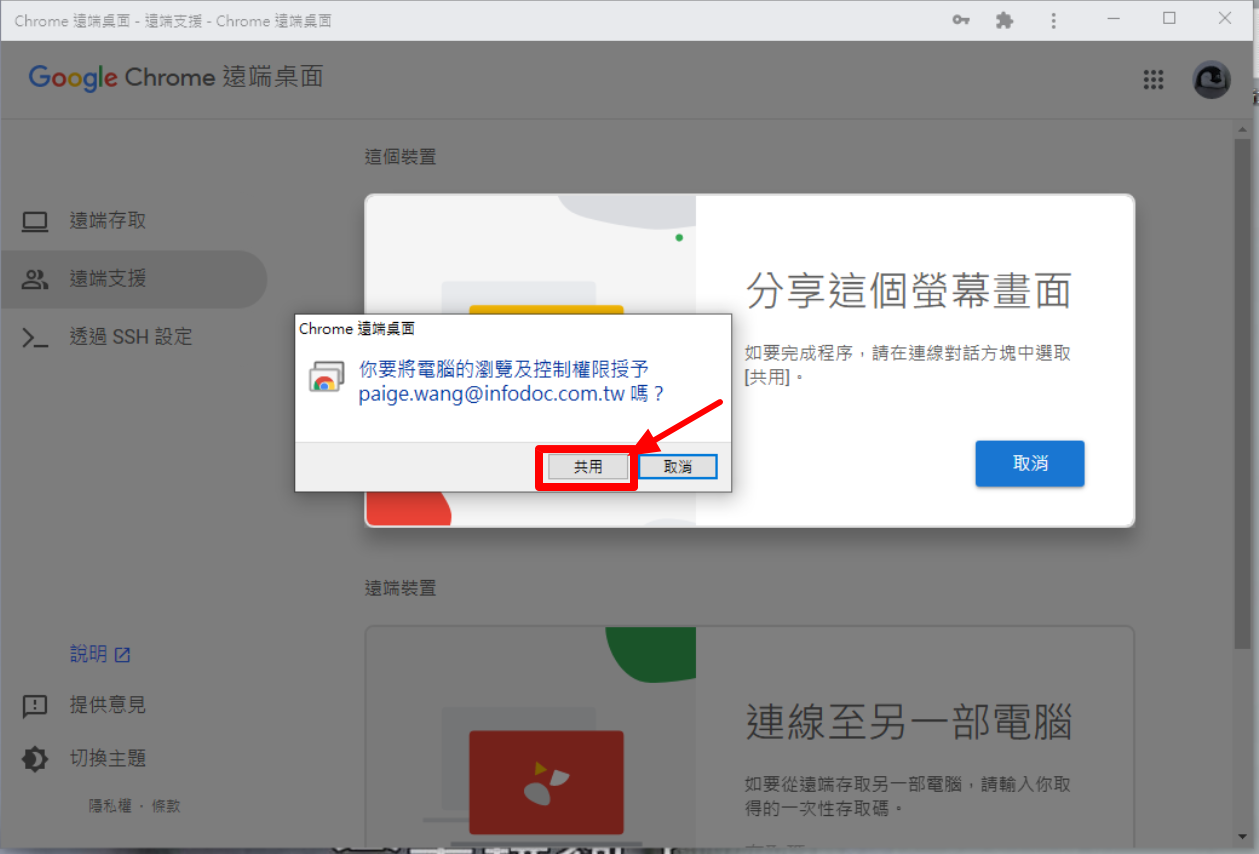 